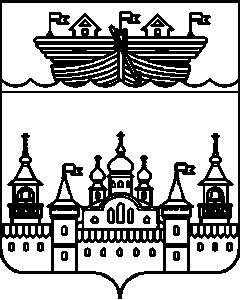 АДМИНИСТРАЦИЯ ВЛАДИМИРСКОГО СЕЛЬСОВЕТАВОСКРЕСЕНСКОГО МУНИЦИПАЛЬНОГО РАЙОНАНИЖЕГОРОДСКОЙ ОБЛАСТИПОСТАНОВЛЕНИЕ15 февраля 2021 года		№ 16«О внесении изменения в административный регламент предоставления муниципальной услуги «Предоставление разрешения на условно разрешенный вид использования земельного участка или объекта капитального строительства» на территории администрации Владимирского сельсовета Воскресенского муниципального района Нижегородской области, утвержденный постановлением администрации Владимирского сельсовета Воскресенского муниципального района Нижегородской области от 21 января 2021 года № 7На основании Федеральных законов от 06 октября 2003 года № 131-ФЗ «Об общих принципах организации местного самоуправления в Российской Федерации», от 27 июля 2010 года № 210-ФЗ «Об организации предоставления государственных и муниципальных услуг», руководствуясь Уставом Владимирского сельсовета Воскресенского муниципального района Нижегородской области, администрация Владимирского сельсовета Воскресенского муниципального района Нижегородской области постановляет:1.Внести изменения в административный регламент предоставления муниципальной услуги «Предоставление разрешения на условно разрешенный вид использования земельного участка или объекта капитального строительства» на территории администрации Владимирского сельсовета Воскресенского муниципального района Нижегородской области, утвержденный постановлением администрации Владимирского сельсовета Воскресенского муниципального района Нижегородской области от 21 января 2021 года № 7, согласно приложению 1 к постановлению.2.Обнародовать настоящее постановление путем вывешивания на информационном стенде в администрации Владимирского сельсовета и разместить в информационно-телекоммуникационной сети Интернет на официальном сайте администрации Воскресенского муниципального района.3.Контроль за исполнением настоящего постановления оставляю за собой.4. Настоящее постановление вступает в силу со дня его обнародования.Глава администрации  							С.В.ЛепехинПриложение № 1К постановлению администрацииВладимирского сельсоветаВоскресенского муниципального районаНижегородской областиот 15.02.2021 № 151.Пункт 5.«Рассмотрение заявления на предоставление разрешения на условный вид использования земельного участка или объекта капитального строительства» издать в новой редакции:«5.Рассмотрение заявления на предоставление разрешения на условный вид использования земельного участка или объекта капитального строительства5.1.Основанием начала административной процедуры, является поступление в Администрацию по почте, в электронной форме с помощью автоматизированных информационных систем или на личном приёме заявления о предоставлении разрешения.5.2.Комиссия рассматривает заявление и приложенные документы в течение пяти рабочих дней на предмет того, включен ли соответствующий условно разрешенный вид использования земельного участка или объекта капитального строительства в градостроительный регламент в установленном для внесения изменений в правила землепользования и застройки порядке после ранее проведенных публичных слушаний по инициативе физического или юридического лица, заинтересованного в предоставлении разрешения на условно разрешенный вид использования со дня поступления такого заявления.5.3.По результатам рассмотрения Комиссией заявления подготавливается заключение, содержащее одну из следующих рекомендаций:о назначении публичных слушаний;о невозможности назначения публичных слушаний.Заключение Комиссии с рекомендацией о невозможности назначения публичных слушаний может быть принято при наличии следующих условий- запрашиваемое разрешение на условно разрешенный вид использования земельного участка или объекта капитального строительства противоречит требованиям технических регламентов;- заявление о предоставлении разрешения на условно разрешенный вид использования земельного участка или объекта капитального строительства подано не правообладателем соответствующего земельного участка и объекта капитального строительства. Должностное лицо Администрации, ответственное за рассмотрение заявления о предоставлении разрешения, направляет заявление о предоставлении разрешения и заключение Комиссии содержащее одну из следующих рекомендаций: о проведении публичных слушаний, о невозможности проведения публичных слушаний главе местного самоуправления Владимирского сельсовета Воскресенского муниципального района Нижегородской области. Максимальный срок выполнения административных действий, предусмотренных настоящим пунктом, составляет 2 рабочих дня.».2.Пункт 6«Проведение публичных слушаний по вопросу о предоставлении разрешения на условно разрешенный вид использования земельного участка или объекта капитального строительства» издать в новой редакции«6.Проведение публичных слушаний по вопросу о предоставлении разрешения на условно разрешенный вид использования земельного участка или объекта капитального строительства6.1.Основанием для начала административной процедуры о назначении проведения публичных слушаний является наличие у Главы местного самоуправления Владимирского сельсовета заявления и заключения Комиссии, содержащее рекомендации о назначении публичных слушаний.6.2.Не позднее трех дней со дня получения документов издаётся муниципальный правовой акт (далее –Решение) о назначении проведения публичных слушаний. Решение о назначении проведения публичных слушаний должно содержать информацию о времени, дате и месте проведения публичных слушаний.Указанное решение подлежит официальному обнародованию и размещается в информационно-телекоммуникационной сети Интернет на официальном сайте администрации Воскресенского муниципального района Нижегородской области.6.3.Не позднее 10 дней со дня принятия Решения  сельского Совета о назначении публичных слушаний, Комиссия направляет сообщенияо проведении публичных слушаний по вопросу предоставления разрешения   на условно разрешенный вид использования земельного участка или объекта капитального строительства правообладателям земельных участков, имеющих общие границы с земельным участком, применительно к которому запрашивается данное разрешение, правообладателям объектов капитального строительства, расположенных на земельных участках, имеющих общие границы с земельным участком, применительно к которому запрашивается данное разрешение, и правообладателям помещений, являющихся частью объекта капитального строительства, применительно к которому запрашивается данное разрешение, согласно  Приложению 4 к настоящему Административному регламенту. 6.4.Срок проведения публичных слушаний с момента оповещения жителей муниципального образования о времени и месте их проведения составляет 20 дней.6.5.Комиссия по результатам публичных слушаний в течение 5 дней осуществляет подготовку заключения о результатах публичных слушаний, которое должно содержать анализ поступивших в ходе публичных слушаний предложений (замечаний) и рекомендации о принятии предложений (замечаний) или об их мотивированном отклонении. 6.6.В 10-дневный срок со дня подготовки заключения Комиссия на основании заключения о результатах публичных слушаний по вопросу о предоставлении разрешения на условно разрешенный вид использования земельного участка или объекта капитального строительства обеспечивает  подготовку и предоставление рекомендаций о предоставлении разрешения на условно разрешенный вид использования земельного участка или объекта капитального строительства или об отказе в предоставлении такого разрешения  Главе администрации сельсовета. Рекомендации Комиссии должны учитывать результаты публичных слушаний и быть мотивированными.6.7.Глава администрации сельсовета в течение трёх дней со дня поступления рекомендаций принимает одно из двух решений:1) о предоставлении разрешения на условно разрешенный вид использования земельного участка и объекта капитального строительства;2) об отказе в предоставлении разрешения на условно разрешенный вид использования земельного участка и объекта капитального строительства. 6.8.Результатом процедуры является принятие Постановления о предоставлении разрешения на условно разрешенный вид использования земельного участка и объекта капитального строительства или отказ в предоставлении разрешения на условно разрешенный вид использования земельного участка и объекта капитального строительства. 6.9. Результат предоставления муниципальной услуги заявитель может получить: лично в Администрации, либо по почте.».